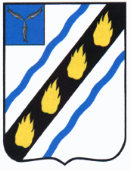 АДМИНИСТРАЦИЯПУШКИНСКОГОМУНИЦИПАЛЬНОГО ОБРАЗОВАНИЯ
СОВЕТСКОГОМУНИЦИПАЛЬНОГОРАЙОНА САРАТОВСКОЙ ОБЛАСТИПОСТАНОВЛЕНИЕот 05.06.2017 № 28ар.п. ПушкиноО внесении изменений в постановление администрации Пушкинского муниципального образования от 25.11.2013 № 61Во исполнение Федерального закона от 06.10.2003 № 131- ФЗ «Об общих принципах организации местного самоуправления в Российской Федерации», руководствуясь, Уставом Пушкинского муниципального образования, администрация Пушкинского муниципального образования ПОСТАНОВЛЯЕТ:Внести в постановление администрации Пушкинского муниципального образования от 25.11.2013 № 61 «Об утверждении муниципальной программы «Устойчивое развитие сельских территорий Пушкинского муниципального образования Советского муниципального района Саратовской области на 2014-2020 годы» следующие изменения:	1.1. в паспорте муниципальной программы раздел «Объемы и источники финансирования Программы» изложить в новой редакции:1.2. раздел 5 «Ресурсное обеспечение программы» муниципальной программы изложить в новой редакции:5. Ресурсное обеспечение Программы«Мероприятия Программы реализуются за счет средств федерального, областного, местного бюджетов и внебюджетных средств.Общий объём финансирования мероприятий Программы составит 29547,821 тыс. рублей (прогнозно),в том числе:средства федерального бюджета –15416,82 тыс. рублей,средства областного бюджета -5513,134 тыс. рублей,средства местного бюджета -3402,267 тыс. рублей,внебюджетные средства   - 5216,0 тыс. рублей.»Приложение 1 к муниципальной программе «Устойчивое развитие сельских территорий Пушкинского муниципального образования Советского муниципального района Саратовской области на 2014-2020 годы» изложить в новой редакции согласно приложению. 	2.Настоящее постановление вступает в силу после официального опубликования в установленном порядке.И.о. главы администрации Пушкинскогомуниципального образования	                                                            Н.И. ПавленкоПеречень программных мероприятийВерно: Главный специалист администрацииПушкинского муниципального образования                                                                                                               А.Н. СимченкоОбъемы и источники финансирования ПрограммыОбщий объем финансирования 29547,821 тыс. рублей (прогнозно),в том числе:средства федерального бюджета–15416,82 тыс. рублей,средства областного бюджета -5513,134 тыс. рублей,средства местного бюджета -3402,267 тыс. рублей,внебюджетные средства   - 5216,0 тыс. рублей.Приложение к постановлениюадминистрации Пушкинского муниципального образованияот 05.06.2018 № 28а«Приложение № 1к муниципальной  программе «Устойчивое развитие сельских территорий Пушкинского муниципального образования Советского муниципального района Саратовской области на 2014-2020 годы»»Наименование направлений, видов работ и конкретных мероприятий (адрес объектов)Сроки исполнения(годы)ОбъемфинансированияВсего в том числе за счет средств прогнозно(тыс. руб):в том числе за счет средств прогнозно(тыс. руб):в том числе за счет средств прогнозно(тыс. руб):в том числе за счет средств прогнозно(тыс. руб):Ответственные за  выполнениеНаименование направлений, видов работ и конкретных мероприятий (адрес объектов)Сроки исполнения(годы)ОбъемфинансированияВсего Федерального бюджетаОбластного бюджетаМестного бюджетаВнебюджетные источникиОтветственные за  выполнениеРазвитие водоснабжения в сельской местностиРазвитие водоснабжения в сельской местностиРазвитие водоснабжения в сельской местностиРазвитие водоснабжения в сельской местностиРазвитие водоснабжения в сельской местностиРазвитие водоснабжения в сельской местностиРазвитие водоснабжения в сельской местностиРазвитие водоснабжения в сельской местностиРазвитие водоснабжения в сельской местности1Федеральная экспертиза реконструкции сетей хозяйственно-питьевого водопровода, расположенного по адресу: Саратовская область, Советский район, с. Новоантоновка Пушкинского муниципального образования2018100,0100,0Администрация Пушкинского муниципального образования2Реконструкция сетей хозяйственно-питьевого водопровода, расположенного по адресу: Саратовская область, Советский район, с. Новоантоновка Пушкинского муниципального образования 20185546,5474931,496609,5105,541Администрация Пушкинского муниципального образования3Технадзор за реконструкцией сетей хозяйственно-питьевого водопровода, расположенного по адресу: Саратовская область, Советский район, с. Новоантоновка Пушкинского муниципального образования2018100,0100,0Администрация Пушкинского муниципального образования3Технадзор за реконструкцией сетей хозяйственно-питьевого водопровода, расположенного по адресу: Саратовская область, Советский район, с. Новоантоновка Пушкинского муниципального образования2019100,0100,0Администрация Пушкинского муниципального образования4Перекладка участка хозяйственно-питьевого водопровода, расположенного по адресу: Саратовская область, Советский район, р.п. Пушкино, под железной дорогой в районе ст. Урбах 944км ПК 6+50 протяженностью 318 метров20198441,397505,324927,625 8,441 Администрация Пушкинского муниципального образования5Технадзор за перекладкой участка хозяйственно-питьевого водопровода, расположенного по адресу: Саратовская область, Советский район, р.п. Пушкино, под железной дорогой в районе ст. Урбах 944км ПК 6+50 протяженностью 318 метров2019100,0100,0Администрация Пушкинского муниципального образования6Ремонт системы водоснабжения Пушкинского муниципального образования Советского муниципального района Саратовской области2014 1293,51293,5Администрация Пушкинского муниципального образования7Строительный контроль   за ремонтом системы водоснабжения Пушкинского муниципального образования Советского муниципального района Саратовской области201437,83937,8398Приобретение насосов и другого оборудования на водонасосную станцию с. Новоантоновка2014100,0100,08Приобретение насосов и другого оборудования на водонасосную станцию с. Новоантоновка201669,346 69,3468Приобретение насосов и другого оборудования на водонасосную станцию с. Новоантоновка201723,423,48Приобретение насосов и другого оборудования на водонасосную станцию с. Новоантоновка2018100,0100,09Погашение кредиторской задолженности за ремонт системы водоснабжения Пушкинского муниципального образования Советского муниципального района Саратовской области по муниципальному контракту с ООО «Чиганак» № 0160300048014000019 от 15.12.2014г.  2015393,5393,510Приобретение электродвигателя для подачи технической воды в р.п. Пушкино2018150,0150,0Администрация Пушкинского муниципального образования11Разработка сметной документации на реконструкцию сетей хозяйственно-питьевого водопровода, расположенного по адресу: Саратовская область, Советский район, с. Новоантоновка Пушкинского муниципального образования2018100,00100,00Администрация Пушкинского муниципального образования12Разработка сметной документации на перекладку участка хозяйственно-питьевого водопровода, расположенного по адресу: Саратовская область, Советский район, р.п. Пушкино, под железной дорогой в районе ст. Урбах 944км ПК 6+50 протяженностью 318 метров2019100,00100,00Администрация Пушкинского муниципального образования13Мероприятия по развитию водоснабжения на территории с. Новоантоновка2018312,259312,259Администрация Пушкинского муниципального образованияУлучшение жилищных условий сельского населения и обеспечение жильем граждан, проживающих в сельской местности, молодых семей и молодых специалистов.Улучшение жилищных условий сельского населения и обеспечение жильем граждан, проживающих в сельской местности, молодых семей и молодых специалистов.Улучшение жилищных условий сельского населения и обеспечение жильем граждан, проживающих в сельской местности, молодых семей и молодых специалистов.Улучшение жилищных условий сельского населения и обеспечение жильем граждан, проживающих в сельской местности, молодых семей и молодых специалистов.Улучшение жилищных условий сельского населения и обеспечение жильем граждан, проживающих в сельской местности, молодых семей и молодых специалистов.Улучшение жилищных условий сельского населения и обеспечение жильем граждан, проживающих в сельской местности, молодых семей и молодых специалистов.Улучшение жилищных условий сельского населения и обеспечение жильем граждан, проживающих в сельской местности, молодых семей и молодых специалистов.Улучшение жилищных условий сельского населения и обеспечение жильем граждан, проживающих в сельской местности, молодых семей и молодых специалистов.Улучшение жилищных условий сельского населения и обеспечение жильем граждан, проживающих в сельской местности, молодых семей и молодых специалистов.14Субсидии на обеспечение жильем граждан, молодых семей, молодых специалистов на селе (приобретение, строительство)20142484.0745,0994,0745,0Администрация Пушкинского муниципального образования14Субсидии на обеспечение жильем граждан, молодых семей, молодых специалистов на селе (приобретение, строительство)20152484,0745,0994,0745,0Администрация Пушкинского муниципального образования14Субсидии на обеспечение жильем граждан, молодых семей, молодых специалистов на селе (приобретение, строительство)20162484,0745,0994,0745,0Администрация Пушкинского муниципального образования14Субсидии на обеспечение жильем граждан, молодых семей, молодых специалистов на селе (приобретение, строительство)20172484,0745,0994,0745,0Администрация Пушкинского муниципального образования14Субсидии на обеспечение жильем граждан, молодых семей, молодых специалистов на селе (приобретение, строительство)20183726,01118,01490,01118,0Администрация Пушкинского муниципального образования14Субсидии на обеспечение жильем граждан, молодых семей, молодых специалистов на селе (приобретение, строительство)20193726,01118,01490,01118,0Администрация Пушкинского муниципального образования14Субсидии на обеспечение жильем граждан, молодых семей, молодых специалистов на селе (приобретение, строительство)20203726,01118,01490,01118,0Администрация Пушкинского муниципального образованияВсего по программе35731,03610103,44613471,935821,666334,0в т.ч.20143915,339745,0994,01431,339745,0в т.ч.20152877,5745,0994,0393,5745,0в т.ч.20162553,346745,0994,069,346745,0в т.ч.20172507745,0994,023,4745,0в т.ч.20186506,8671936,1712580,896867,81118,0в т.ч.201913648,5844069,2755425,0343036,2751118,0в т.ч.20203726,01118.01490,01118,0